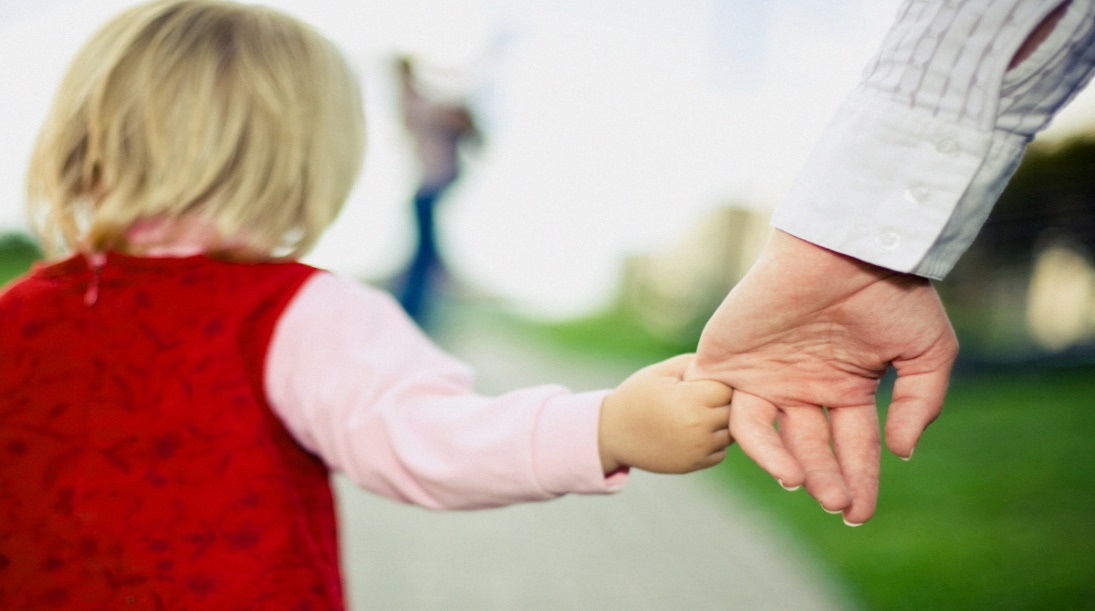 Отдел опеки и попечительстваМУ «Управление образования»
местной администрации
Эльбрусского муниципального района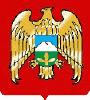 Памяткадля замещающих родителей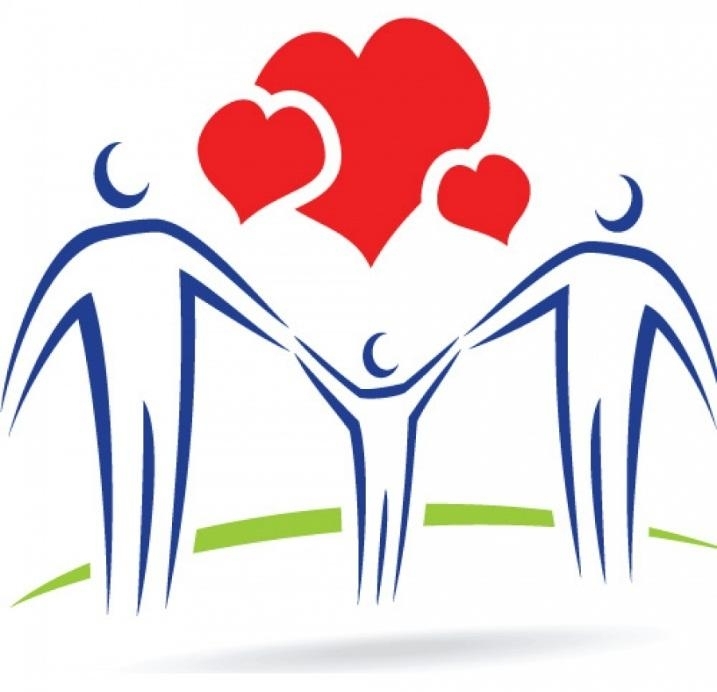 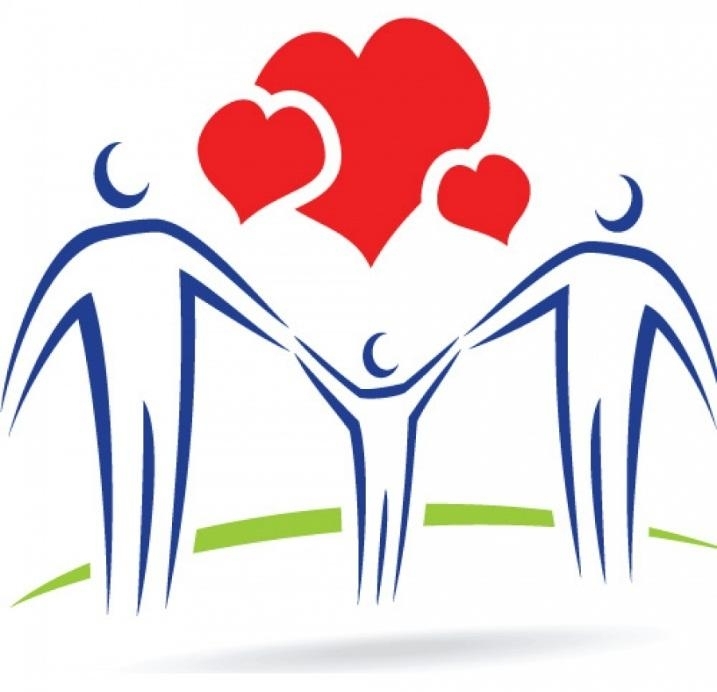 ПОЛНОМОЧИЯ ОРГАНОВ ОПЕКИ
(попечительства)1. Выявление и учет граждан, нуждающихся в установлении над ними опеки или попечительства; опекунство (попечительство) устанавливаются над ребенком (детьми) в следующих случаях:- смерти родителей;- лишения их родительских прав;- ограничения их в родительских правах;- признания родителей недееспособными;- болезни родителей;- длительного отсутствия родителей;- пребывания родителей (-я) в местах лишения свободы;- уклонения родителей от воспитания детей или от защиты их прав и интересов;- а также в других случаях отсутствия родительского попечения;2. Установление опеки (попечительства);3. Осуществление надзора за деятельностью опекунов (попечителей).4. Освобождение (отстранение) опекунов (попечителей) от исполнения опекунских обязанностей;5. Выдача в соответствии с настоящим Федеральным законом разрешений на совершение сделок с имуществом подопечных;6. Заключение договоров доверительного управления имуществом подопечных в соответствии со статьей 38 Гражданского кодекса Российской Федерации;7. Выдача разрешения на раздельное проживание попечителей и их несовершеннолетних подопечных в соответствии со статьей 36 Гражданского кодекса Российской Федерации;Деятельность органов опеки и попечительства регламентируется:1.Семейным кодексом Российской Федерации2.Гражданским процессуальный кодексом Российской Федерации3. Конвенцией о правах ребенка4. Федеральный закон от 21.12.1996 №159-ФЗ «О дополнительных гарантиях по социальной поддержке детей-сирот и детей, оставшихся без попечения родителей»; 
5. Федеральный закон от 15.11.1997 №143-ФЗ «Об актах гражданского состояния»;
6. Федеральный закон от 16.04.2001 №44-ФЗ «О государственном банке данных о детях, оставшихся без попечения родителей» 
7. Федеральный закон от 24.04.2008 №48-ФЗ «Об опеке и попечительстве»8. Постановление Правительства Российской Федерации от 29.03.2000 №275 «Об утверждении правил передачи детей на усыновление (удочерение) и осуществлении контроля за условиями их жизни и воспитания в семьях усыновителей на территории Российской Федерации и правил постановки на учёт консульскими учреждениями Российской Федерации детей, являющихся гражданами Российской Федерации и усыновлённых иностранными гражданами или лицами без гражданства»9. Постановлением  Правительства РФ от 18.05.2009 N 423 (ред. от 10.02.2020) "Об отдельных вопросах осуществления опеки и попечительства в отношении несовершеннолетних граждан".8. Проверка условий жизни подопечных, соблюдения опекунами и попечителями прав и законных интересов подопечных, обеспечения сохранности их имущества, а также исполнения опекунами и попечителями требований к осуществлению ими прав и исполнению обязанностей опекунов или попечителей, определяемых в соответствии ФЗ № 48 «Об опеке и попечительстве»Согласно Постановлению Правительства РФ от 18.05.2009 N 423 (ред. от 10.02.2020) "Об отдельных вопросах осуществления опеки и попечительства в отношении несовершеннолетних граждан" органы опеки и попечительства ОБЯЗАНЫ при помещении подопечного под опеку или попечительство проводить плановые и внеплановые проверки условий жизни подопечного в виде посещения подопечного:а) 1 раз в течение первого месяца после принятия органом опеки и попечительства решения о назначении опекуна;б) 1 раз в 3 месяца в течение первого года после принятия органом опеки и попечительства решения о назначении опекуна;в) 1 раз в 6 месяцев в течение второго года и последующих лет после принятия органом опеки и попечительства решения о назначении опекуна.Права и обязанности опекуновОпекуны и попечители несовершеннолетних граждан обязаны:1.проживать совместно со своими подопечными;2.извещать органы опеки и попечительства о перемене места жительства подопечных;3.заботиться о содержании своих подопечных;4.заботиться об обеспечении уходом и лечением своих подопечных;5.заботиться об их обучении и воспитании;6.защищать права и интересы несовершеннолетних;7.ежегодно не позднее 01 января следующего года предоставлять в отдел опеки и попечительства отчет о расходовании денежных средств.8. Ежегодно в летний период обращаться в центр социальной помощи о возможности предоставления путевок в летние лагеря для подопечных.9. В случае достижения подопечным возраста, когда ему необходимо поступать в государственное учебное заведение опекун(попечитель) обязан обратиться в ООиП для получения ходатайства, т.к. подопечные, имеющие статус сирот, имеют права на льготное проживание и обучение.Опекуны и попечители не имеют права:1. Совершать сделки с подопечным, за исключением передачи имущества подопечному в качестве дара или в безвозмездное пользование;2. Предоставлять подопечного при заключении сделок или ведении судебных дел между подопечным и супругом опекуна или попечителя и их близкими родственниками;3.препятствовать общению ребенка с родственниками, в том числе с родителями, за исключением случаев, когда такое общение не отвечает интересам ребенка;4. Собственности на имущество подопечных, в том числе на суммы алиментов, пенсий, пособий и иных предоставляемых на содержание подопечных социальных выплат;5. Опекун не вправе заключать кредитный договор и договор займа от имени подопечного, выступающего заемщиком, а попечитель не вправе давать согласие на заключение таких договоров;6.опекун не вправе заключать договор о передаче имущества подопечного в пользование, а попечитель не вправе давать согласие на заключение такого договора, если срок пользования имуществом превышает 5 лет;7. Отчуждать недвижимое имущество подопечного;8. Оставлять подопечного в случае (нахождения на стац. лечении, вынужденного отъезда на неопределенное время и т.д.) НЕ УВЕДОМИВ об этом органы опеки и попечительства.9. Подопечные не имеют права выезжать на дальние прогулки без сопровождения опекуна (попечителя);10. Расходование денежных средств и пластиковая карта должна находиться только в пользовании опекуна (попечителя).